學生事務處104年度活動成果表單位嘉義大學蘭潭宿舍嘉義大學蘭潭宿舍活動名稱新生之夜闖關摸彩晚會新生之夜闖關摸彩晚會活動目標增進新生對宿舍之情感及常規了解增進新生對宿舍之情感及常規了解日期2015 年9月6日、2015 年9月6日、對象/人數新生：約1000人新生：約1000人成果說明(300-500字)新生晚會是住宿新生最重要的活動，可幫助同學儘快了解宿舍法規及生活上的重要地點、網路設定方式等等相關事項，以最快最方便的方式經由宿舍幹部的帶領，了解宿舍概況，融入宿舍生活。本次活動改變以往的傳統方式，免去同學經由愛的小路來去宿舍與瑞穗館移動的辛苦，逕由宿舍幹部於每位同學所住舍別舉辦說明會及會後的摸彩活動，並送出200張100元面額的禮劵。新生晚會是住宿新生最重要的活動，可幫助同學儘快了解宿舍法規及生活上的重要地點、網路設定方式等等相關事項，以最快最方便的方式經由宿舍幹部的帶領，了解宿舍概況，融入宿舍生活。本次活動改變以往的傳統方式，免去同學經由愛的小路來去宿舍與瑞穗館移動的辛苦，逕由宿舍幹部於每位同學所住舍別舉辦說明會及會後的摸彩活動，並送出200張100元面額的禮劵。活動照片(不限張數)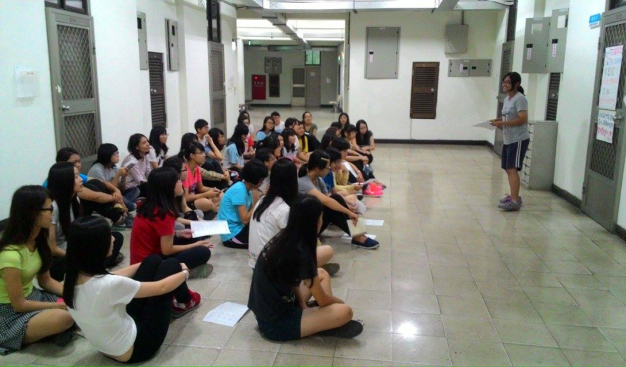 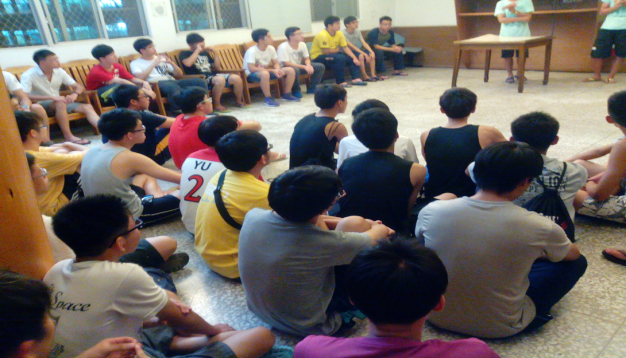 活動照片(不限張數)照片說明：3舍幹部分層分組說明照片說明：6舍幹部分層分組說明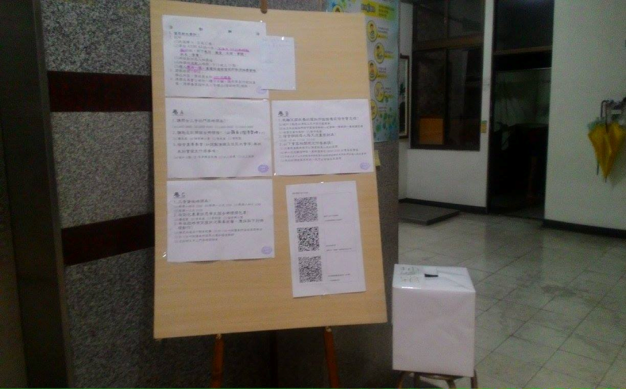 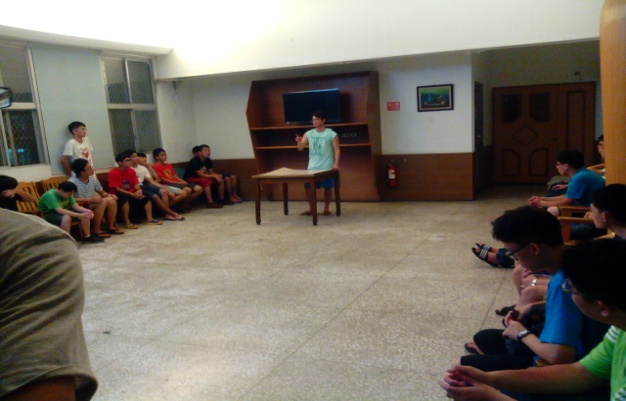 照片說明：問答摸彩活動照片說明：5舍幹部分層分組說明檢討與建議    今年活動規劃倉促，期待來年能以相同的模式進行更為詳盡和妥善的規劃，讓每位入住蘭潭校區的新生，能更快更詳盡的了解學生宿舍。在安於住宿之後，努力充實自己，拓展人生。    今年活動規劃倉促，期待來年能以相同的模式進行更為詳盡和妥善的規劃，讓每位入住蘭潭校區的新生，能更快更詳盡的了解學生宿舍。在安於住宿之後，努力充實自己，拓展人生。